Wingate Elementary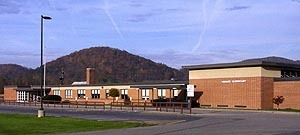 Title IParent Involvement Policy 2017(No Revisions May 2017)Wingate’s School Wide Title I Program:Wingate Elementary operates a school wide Title I Reading Program.  This means that our Title I funds are used to serve all children; all staff, classes, and resources are used to help enrich the students at Wingate.    The staff recognizes that a child’s educational process is the responsibility of the parent, teacher and student.  We must work together as knowledgeable partners in order to successfully educate all of the students. Parents have the right to request the following information:Teacher qualificationsChild’s individual assessment resultsDescription of curriculum and materialsParent information and materials: The following information will be shared during the school year. Overview of the Title I Program (Title I information Packet, beginning of the year)Title I policies (Title I information Packet, beginning of the year)Resources and/or materials to help your child increase reading and/or math skills (ongoing)Parent Resources materials can be ordered free of charge at www.spac.k12.pa.us/parentresources.htm Report Cards (4 times per year)School Performance Profile (via Internet) @ http://paschoolperformance.org/Profile/5032PA Core Standards (via internet) Parent information will be provided through:Weekly classroom newslettersMonthly building newsletterParent-Home contact foldersConferences, back to school nightHandouts and fliersSocial Media Sites: Facebook, Twitter, and other sources provided by the classroom teacherParents can be involved with:	Parent Surveys:  Surveys will go home through out the school year to ask for your input.	In Person: Parents can be involved in our annual fall Title I meeting during back to school night, 	conferences, PTA, or as a volunteer in the classroom or building.	Title I Advisory Committee:  Parents can volunteer to help review our Title I policies and School 	wide plan during the spring meeting on May 2018.Wingate Elementary is a special place that parents, teachers and administrators can work together to provide materials and training to help parents improve their children’s achievement.  By providing assistance with understanding of the State’s academic content standards, local assessments and/or how to monitor your child’s progress.  We are here to help parents with the needs of their students and to support when needed.